TRABAJO 2º ESO 16 DE ABRIL:Empezamos con los métodos analíticos para la resolución de los sistemas de ecuaciones lineales:Método de sustitución:1º Leer la página 163 y realiza el ejercicio 1 de dicha página.Enlace de ayuda:https://youtu.be/VuZWI0Uy47U2º Solución ejercicio 1 página 162: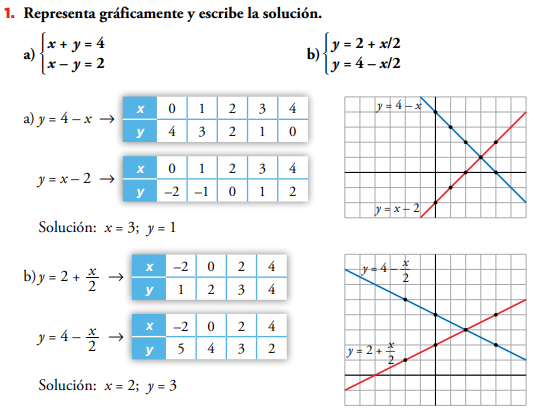 